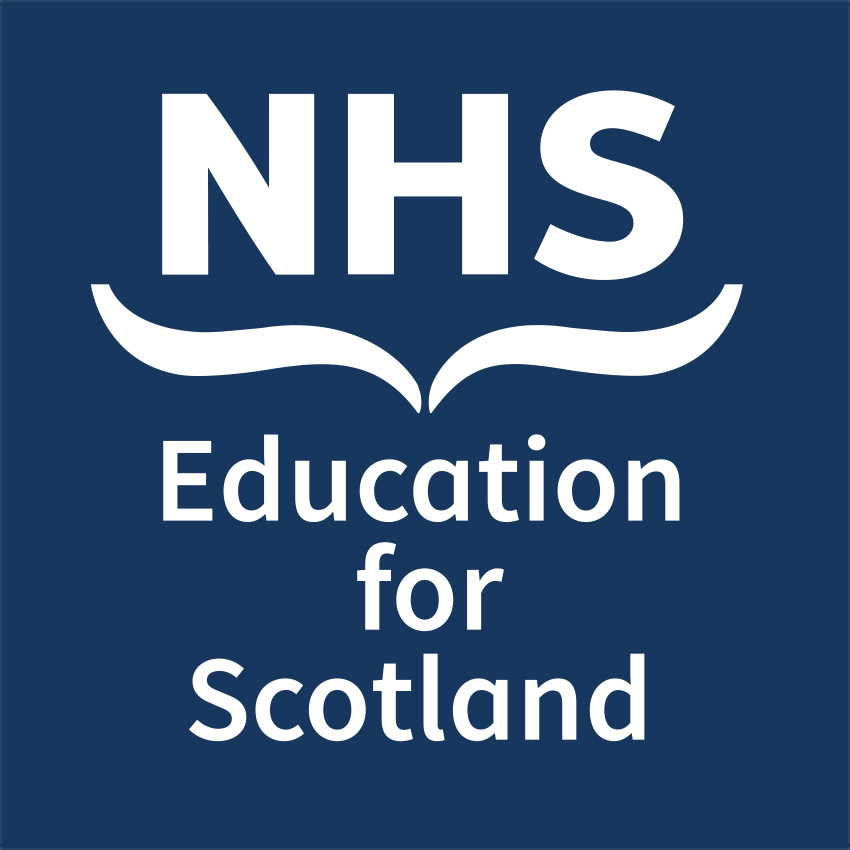    Meet the StaffWe are delighted that Dr Craig Urquhart and Mr. Brian Singer have been appointed as case managers working with the Performance Support Team.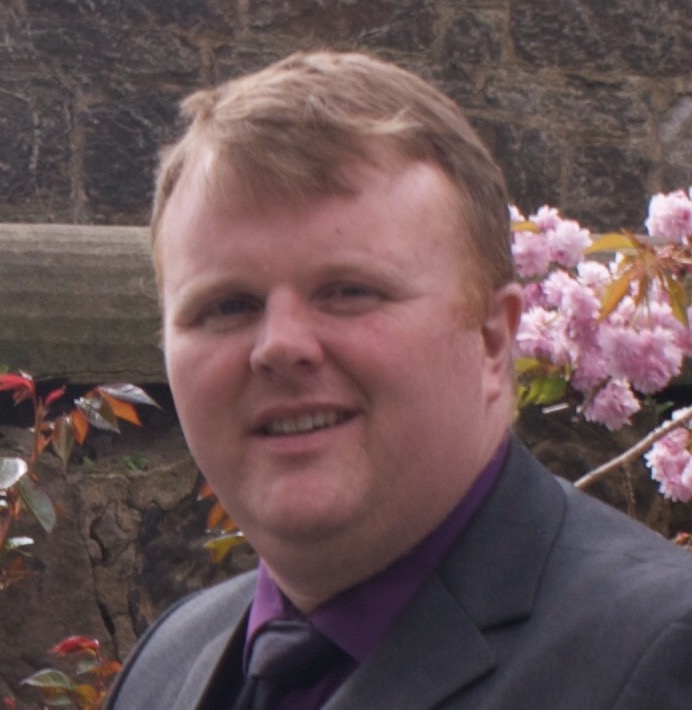 Craig Urquhart is a Case Manager in the NHS Education for Scotland Performance Support Unit. He works as an
Anaesthetic Consultant in the QEUH, Glasgow. He is one of the RCoA College Tutors within the QEUH and is an
Honorary Clinical Senior Lecturer for the University of Glasgow. He is involved in the organisation and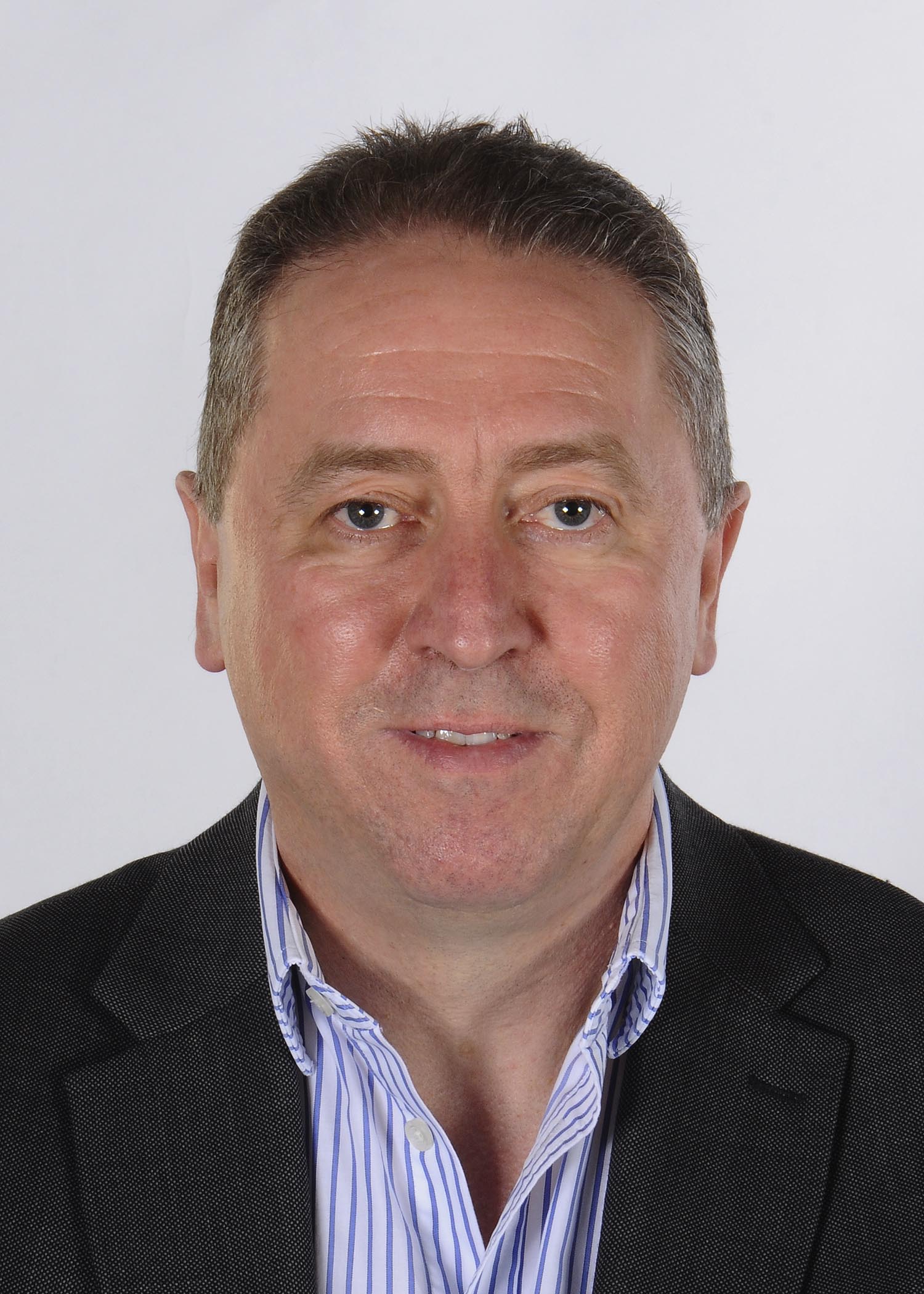 delivery many anaesthetic workshops and meetings. In March 2017, he received an Excellence in 
Training Award by the RCoA.Brian Singer is a Case Manager in the NHS Education for Scotland Performance Support Unit. He is also                                                          Foundation Program Director in East Region and previous education roles include Training Programme Director for Trauma & Orthopaedic Surgery. He works as a Consultant in Trauma & Orthopaedic Surgery in Perth.                                                                                                                  